www.uitm.edu.my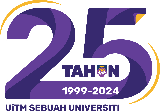 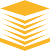 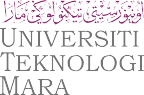 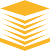 ‘Letterhead’ UCPh                 Cawangan PahangNama Jawatan BahagianAlamat penerimaPAHANGTuanUCAPAN TAHNIAHNama penerima perlu ‘Bold’Maklumat penerima Nama Negeri : HURUF BESARPenggunaan salutasi bagi:Gelaran Profesor	:	YBrs. Prof. Gelaran Prof. Madya./ Dr./ Tuan/ Puan :	 Tuan/PuanTajuk : HURUF BESAR dan ‘Bold’Dengan segala hormatnya perkara di atas adalah dirujuk.Saya bagi pihak pengurusan UiTM Cawangan Pahang ingin mengucapkan tahniah di atas pelantikan tuan sebagai XXXXX berkuat kuasa mulai 02 April 2023.Semoga dengan pengalaman dan kepakaran tuan akan meningkatkan lagi kecemerlangan UiTM pada masa akan datang.Sekian, terima kasih. Tujuanاوسها، تقوى، موليا   “MALAYSIA MADANI” “BERKHIDMAT UNTUK NEGARA”Saya yang menjalankan amanah,(Nama Ketua PTJ/ Bahagian)JawatanSila gunakan template yang telah disediakanNama – HURUF BESAR dan ‘Bold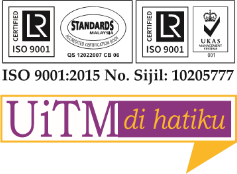 ‘Letterhead’ bahagian/unitPejabat Rektor Universiti Teknologi MARA Cawangan PahangKampus Jengka26400 Bandar Tun Abdul Razak Jengka Pahang, MALAYSIATel: (+609)460 2000 Fax: (+609)-4602455Surat kami : No. Fail BahagianTarikh         : 1445H 	 جماد الأول	2                   : 16 November 2023       (tarikh surat dihantar)